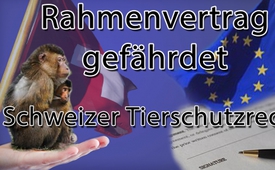 Rahmenvertrag gefährdet Schweizer Tierschutzrecht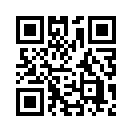 Wie nachstehender Vergleich zeigt, hätte ein Abschluss des Rahmenvertrags auch katastrophale Auswirkungen auf das Schweizer TierschutzrechtWie nachstehender Vergleich zeigt, hätte ein Abschluss des Rahmenvertrags auch katastrophale Auswirkungen auf das Schweizer Tierschutzrecht. [5]

         Schweiz                                                                                         EU
Transportzeit max. 6 Std.                                                 Transportzeit von 30 Std. sind
                                                                                       nicht selten, auch in engen Containern
                                                                                       per Schiff
Transport orientiert sich an der Würde des Tieres         Wegen kostengünstiger Schlachtung
                                                                                       Transporte auch nach Nordafrika
Haltung, Transport, Schlachtung transparent                 Haltung, Transport, Schlachtung
                                                                                       unter Ausschluss der Öffentlichkeit
Verbindung zwischen Mensch und Tier                         Entfremdung zwischen Mensch
                                                                                       und Tier
Art- und tiergerechte Haltung                                         Tier ist lediglich eine Warevon am.Quellen:Zeitschrift „Schweizerzeit“ Nr. 4, 27.2.2015Das könnte Sie auch interessieren:#RahmenvertragCH-EU - zwischen der Schweiz und der EU - www.kla.tv/RahmenvertragCH-EU

#Schweiz - www.kla.tv/SchweizKla.TV – Die anderen Nachrichten ... frei – unabhängig – unzensiert ...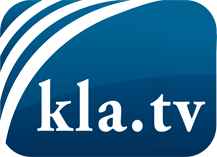 was die Medien nicht verschweigen sollten ...wenig Gehörtes vom Volk, für das Volk ...tägliche News ab 19:45 Uhr auf www.kla.tvDranbleiben lohnt sich!Kostenloses Abonnement mit wöchentlichen News per E-Mail erhalten Sie unter: www.kla.tv/aboSicherheitshinweis:Gegenstimmen werden leider immer weiter zensiert und unterdrückt. Solange wir nicht gemäß den Interessen und Ideologien der Systempresse berichten, müssen wir jederzeit damit rechnen, dass Vorwände gesucht werden, um Kla.TV zu sperren oder zu schaden.Vernetzen Sie sich darum heute noch internetunabhängig!
Klicken Sie hier: www.kla.tv/vernetzungLizenz:    Creative Commons-Lizenz mit Namensnennung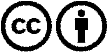 Verbreitung und Wiederaufbereitung ist mit Namensnennung erwünscht! Das Material darf jedoch nicht aus dem Kontext gerissen präsentiert werden. Mit öffentlichen Geldern (GEZ, Serafe, GIS, ...) finanzierte Institutionen ist die Verwendung ohne Rückfrage untersagt. Verstöße können strafrechtlich verfolgt werden.